Харитонов Михаил Львович Профориентатор4.3 20180609 083433Содержание отчета:   Шкальный профиль   Рекомендуемые классы  Сходные профили по блокам   Сходные профили по всем шкалам  Словесная интерпретация   Шкальный профиль 2   Словесная интерпретация 2 Результаты прохождения теста Профориентатор 4.3
Испытуемый:Иванов Михаил Львович Возраст: 11 класс Пол: мужской
Дата: 09.06.2018 Время: 8:34:33 Хобби: Спорт Примечание: Профплан в стадии формирования_ ГБОУ СОШ №1 г_Чапаевск
                                                                                                            Консультант__________________________Шкальный профиль 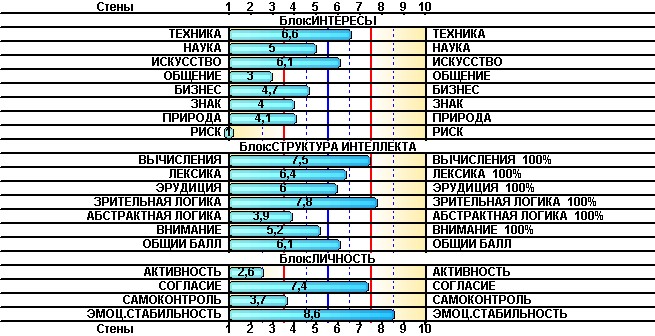 Рекомендуемые классы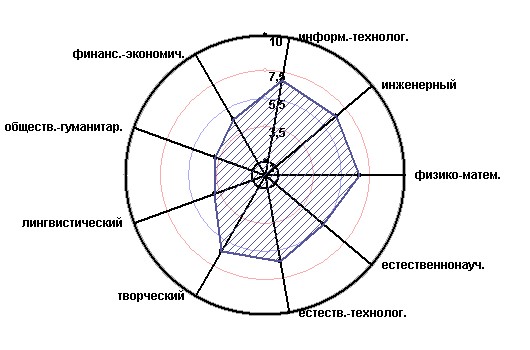 Сходные профили по блокамСходные профили к блоку: ИНТЕРЕСЫСходные профили к блоку: СТРУКТУРА ИНТЕЛЛЕКТАСходные профили к блоку: ЛИЧНОСТЬСходные профили по всем шкаламСловесная интерпретация Списки рекомендованных к сдаче ЕГЭ составлены в соответствии с приказами Министерства образования и науки РФ №505 от 28 октября 2009 года и №365 от 28 ноября 2008 г. (с учётом изменений, внесённых приказом № 727 от 14.12.2009).


БЛОК "ИНТЕРЕСЫ"

ТЕХНИКА(+)
У Вас есть интерес к работе с техническими системами, вещественными объектами, материалами, видами энергии. Это означает, что Вам скорее всего понравится одна из профессий, связанных с ОБРАБОТКОЙ И ИСПОЛЬЗОВАНИЕМ МЕТАЛЛА, сборкой, монтажом машин, приборов, оборудования (слесарь, сборщик, машинист, инженер-технолог); РЕМОНТОМ, НАЛАДКОЙ, обслуживанием МЕХАНИЧЕСКОГО ОБОРУДОВАНИЯ, машин, транспортных средств (слесарь-ремонтник, механик-наладчик, инженер-механик, оператор линии по производству химических реактивов); МОНТАЖОМ, РЕМОНТОМ ЗДАНИЙ и сооружений, конструкций (инженер-строитель, архитектор, технолог по строительным материалам, кровельщик, бетонщик, такелажник); МОНТАЖОМ, СБОРКОЙ и использованием ЭЛЕКТРО-, РАДИО- и ЭЛЕКТРОННОГО ОБОРУДОВАНИЯ, приборов, аппаратов (сборщик микросхем, часов, мастер по ремонту видеоаппаратуры, электромонтажник по осветительным сетям, слесарь-электрик, инженер электронной техники, инженер-технолог телекоммуникационных систем, инженер связи); с применением ПОДЪЕМНЫХ, ТРАНСПОРТНЫХ средств, управлением ими (водитель автомобиля, машинист, лоцман, диспетчер полетов, пилот, инженер путей сообщения). Для принятия окончательного решения о выборе профессии познакомьтесь подробнее с различной техникой, приборами, производством. Помните, что работа с техникой требует от работника высокого уровня развития наглядно-образного мышления, пространственных представлений, технической осведомленности, хороших двигательных навыков, ловкости, зрительно-моторной координации.

НАУКА(+/-)
Некоторый интерес к науке. Для Вас характерен определенный интерес к познанию нового, поиску и анализу информации, требующейся для решения нестандартных задач. Однако этот интерес не настолько силен, чтобы влиять на выбор профессии. Вряд ли Вы захотите быть ученым, исследователем, аналитиком, но периодически с удовольствием можете почитывать познавательную литературу (что, бесспорно, является ценным для Вашего развития). 

ИСКУССТВО(+/-)
Некоторый интерес к сфере искусства, творческого самовыражения. В своей профессиональной деятельности Вы можете так или иначе соприкасаться с миром искусства: Вы можете участвовать в создании художественных образов (по образцу), можете анализировать и критиковать созданные другими, можете обеспечивать условия для создания (и демонстрации) художественных образов другими людьми. Художественные образы - это не только выставляемые в музеях картины и скульптуры - но и все, что украшает нашу жизнь, быт: одежда, рекламные плакаты, музыкальные заставки на радио. Для работы с искусством требуется эмоциональность, развитое воображение, хорошие слух и\или зрение, образное мышление.

ОБЩЕНИЕ(-)
Вы равнодушны к профессиям, связанным с общением с людьми, их обслуживанием, помощью. В таком случае желательно выбирать профессии, где коммуникации будут ограничены только общением с коллегами (но не клиентами). Это не означает, что Вы не сможете работать в социальных профессиях, однако они потребуют от Вас достаточно большого напряжения, будут утомлять и вряд ли будут приносить моральное удовлетворение. Подумайте, может стоит обратить внимание на профессии, использующие более сильные Ваши стороны?

БИЗНЕС(+/-)
Некоторый интерес к бизнесу, сфере экономики и менеджмента, управлению (планированию, организации, контролю). Данный интерес стоит рассматривать как определяющий особенности "процесса" труда (такие, как неопределенные условия, риск, повышенные требования к эрудиции, постоянному повышению квалификации). Вам интересна работа в динамично развивающихся областях профессиональной деятельности. Предметное же содержание деятельности (с "чем" или "кем" работать - с машинами, людьми, знаками и т.п.) определяется соотношением остальных интересов.

ЗНАК(-)
Вам не особо интересно то, что связанно с работой с документами, знаками, цифрами, текстами, бумагами. Скорее всего, Вы относитесь к людям более менее творческим, не любящим работу по алгоритму, монотонную, связанную с "сидением на одном месте", канцелярскую работу, расчеты. Желательно не выбирать должностей, где с Вас будут требовать жесткого соблюдения сроков сдачи работ, где необходимо четкое выполнение инструкций, где предполагается работа с архивами, базами данных, множеством информации в виде схем, чертежей, каталогов. Ориентируйтесь на более сильные Ваши стороны или развивайте в себе более терпимое отношение к знаковым системам (это может повысить Вашу конкурентоспособность). 

ПРИРОДА(-)
Вы показали пониженный интерес к Природе. Вряд ли стоит связывать себя с теми профессиями, которые предполагают активное взаимодействие с животными, растениями, работу в лаборатории или на открытом воздухе. Возможно, Вам просто не нравятся особенности профессий этого типа - отсроченность и непредсказуемость результатов, требования к выносливости и терпеливости к недостатку комфорта. Также Вам скорее всего не нравятся естественные науки (биология, химия, экология и т.д.). Лучше ориентироваться на более ярко выраженные Ваши интересы.

РИСК(--)
Вы весьма осторожны и стараетесь избегать профессий, связанных с работой в экстремальных физических и психологических условиях, риском для жизни. Постарайтесь не выбирать профессии с чрезмерной ответственностью за принятие решений, непредсказуемостью событий, требований. Вы нуждаетесь в стабильности. НО не обрекаете ли Вы себя на скучную жизнь?


БЛОК "ЛИЧНОСТЬ"

АКТИВНОСТЬ (-)
Вы не очень общительны, в большей степени интересуетесь своим внутренним миром, а не миром внешних событий и других людей. В общении сдержаны и долго присматриваетесь к человеку, прежде чем строить с ним взаимоотношения, зато с близкими людьми Ваши отношения особенно стабильны и надежны. Вы предпочитаете глубину общения, а не большое количество поверхностных контактов, которые обычно утомляют Вас. Поэтому стоит выбирать профессию, предоставляющую возможность работать самостоятельно или в небольшом знакомом коллективе. Этому соответствуют технические, знаковые, исследовательские и аналитические профессии, а также сфера самостоятельного творчества. 

СОГЛАСИЕ (+)
В своем поведении Вы ориентируетесь на кооперацию, Вы дружелюбны, доверчивы и отзывчивы, способны слушать и сопереживать другим людям. Поэтому Вам подойдут виды деятельности, связанные с помощью людям, их обслуживанием, медицинским обеспечением, воспитанием и обучением. Вы относитесь к людям с высоким потенциалом работы в команде, группе.

САМОКОНТРОЛЬ (-)
Вам свойственны определенная импульсивность действий, склонность к "творческому беспорядку" в делах и мыслях. Обычно Вы действуете по первому побуждению, поскольку Вам неинтересно жить по плану, Вы больше цените в жизни сюрпризы и импровизацию. Это, безусловно, ценное качество для представителей творческих профессий, деятелей сферы искусств, а также при работе в условиях неопределенности. Однако те сферы, где требуется точность, оперативность, аккуратность, дисциплинированность, ответственность (инженер, юрист, экономист, программист), скорее всего покажутся Вам сухими, скучными и потребуют большого напряжения. 

ЭМОЦ.СТАБИЛЬНОСТЬ (++)
Для Вас характерна уравновешенность, взвешенность мыслей и поступков, уверенность в себе и своих действиях, спокойствие, контроль над своими эмоциями. Это - профессионально важное качество для работы в экстремальных условиях (с риском для жизни, нагрузкой на эмоциональную сферу, риском нервно-психических потрясений). Вы способны принимать хладнокровные решения в критических ситуациях, мгновенно мобилизоваться и поддерживать требуемое состояние в условиях стресса. Эмоциональная стабильность также необходима в тех профессиях, где требуется работать с людьми, а также там, где необходимо длительное сосредоточение на монотонной деятельности. Однако Вам стоит следить за тем, чтобы Ваша стабильность не переходила в равнодушие, черствость, бездеятельность. 


БЛОК "СТРУКТУРА ИНТЕЛЛЕКТА"

ВЫЧИСЛЕНИЯ(+)
Уровень Ваших вычислительных способностей - выше среднего. Вы умеете работать с числами, выполнять расчеты в уме, анализировать закономерности в числовых рядах. Этот результат, должно быть, отражает Ваши успехи в учебной или профессиональной деятельности. Если Вы продолжите заниматься математическими науками, Вам окажутся по силам те профессии, где математика активно используется (технические профессии, программирование, математика, экономика). Также не забудьте о необходимости развивать логические способности. 

ЛЕКСИКА(+/-)
Вы показали средний объем словарного запаса. Конечно, Вы не брезгуете чтением, но и книгоманом Вас не назвать. При условии дополнительных направленных усилий Вы сможете блеснуть в сфере гуманитарных наук, в иностранных языках и профессиях, связанных с активным общением. Над расширением словарного запаса (а метод здесь прежде всего - чтение) Вам следует работать систематически и без перерывов. 

ЭРУДИЦИЯ(+/-)
Вы показали нормальный уровень эрудиции. Эрудиция (широта кругозора) отражает общую осведомленность человека в различных областях, сферах окружающей действительности, науке и искусстве. Если Вы планируете выбирать гуманитарную или социальную профессию (а с Вашим уровнем эрудиции это возможно), больше читайте - особенно книги и журналы разных жанров (например, научно-популярные, исторические, культурологические), на разные темы. Следите активно за событиями, происходящими в нашей стране и во всем мире.

ЗРИТЕЛЬНАЯ ЛОГИКА(+)
Уровень зрительной логики у Вас - выше среднего. Зрительная логика отражает умение работать с наглядной, пространственной информацией, анализировать рисунки, чертежи, схемы. Наверняка Вы без особых затруднений можете решать задачи на пространственное мышление (геометрические, конструкторские, дизайнерские), активно работать с наглядно представленной информацией (графики, схемы). Такие способности также необходимы представителям творческих профессий. А в сочетании с высоким результатом по вычислениям такие способности могут найти своё применение в сфере технической.

АБСТРАКТНАЯ ЛОГИКА(-)
Вы показали уровень развития абстрактной логики ниже среднего. Абстрактная логика отражает способность рассуждать, строить высказывание (его логику), мыслить на понятийном, абстрактном (а не конкретном) уровне. На данный момент стоит порекомендовать Вам ориентироваться в работе на те области и должности, в которых нет необходимости анализировать большое количество информации, делать из нее выводы, стратегически мыслить. Вам ближе специальности и должности с четким определением и контролем Ваших обязанностей со стороны руководства, то есть связанные преимущественно с исполнительским трудом. Впрочем, способность к абстрактной логике развивается у людей по-разному, и, вполне возможно, Вы еще сможете ее развить, если будете регулярно тренировать свой интеллект. 

ВНИМАНИЕ(+/-)
Вы были сравнительно внимательны. Когда это необходимо, Вы способны сосредоточиться, быть усидчивым и концентрировать внимание. Возможно, возникнут трудности в работе монотонной (например, с цифрами, документами), требующей ответственности, организованности, в условиях жестких ограничений по времени (экономист, юрист, программист, секретарь, менеджер), в экстремальных условиях. Но в сферах, не предъвляющих повышенных требований к вниманию, Вы можете быть вполне успешны. В любом случае, работайте над собой: ведите ежедневник, соблюдайте режим дня, выполняйте упражнения на концентрацию внимания, ведь внимания не бывает много. РАЗВИТИЕ Результаты прохождения теста Профориентатор 4.3
Испытуемый: Иванов Михаил ЛьвовичВозраст: 11 класс Пол: мужской
Дата: 09.06.2018 Время: 8:34:33 Хобби: Спорт Примечание: Профплан в стадии формирования_ ГБОУ СОШ №1 г_ЧапаевскШкальный профиль 2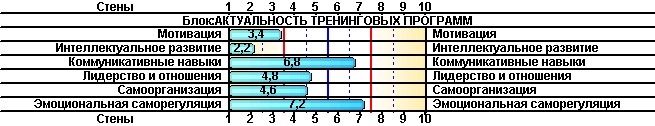 Словесная интерпретация 2КОММУНИКАТИВНЫЕ НАВЫКИ
Вам было бы полезно посетить тренинговые программы, направленные на развитие навыков общения.
Судя по результатам теста, Вы сдержанны и избирательны в контактах с людьми и, вероятно, можете испытывать сложности при необходимости активно демонстрировать себя, взаимодействовать с новыми людьми или находиться в больших незнакомых коллективах. Тренинговые программы, направленные на развитие навыков общения, помогут Вам раскрываться в общении с другими людьми и сделать сам процесс общения с окружающими более легким, приятным, а главное, эффективным.

ЭМОЦИОНАЛЬНАЯ САМОРЕГУЛЯЦИЯ
Вам было бы полезно посетить тренинги, направленные на развитие навыков эмоциональной и психофизиологической регуляции.
Судя по тесту, Вы человек выдержанный, спокойный и уравновешенный, поэтому крайне вероятно, что Ваша будущая профессиональная деятельность может быть связана с повышенными рисками и нагрузками. Для того, чтобы действовать максимально эффективно, рекомендуем Вам изучить техники саморегуляции на специальных тренинговых занятиях.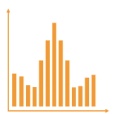 Программа: MAINTEST 4 Версия 4.6.8.3
(С) ЦТР "Гуманитарные технологии", 2010г. http://www.proforientator.ru
(495) 504-34-79, 642-24-34Название профиля  Коэфф. сходства0,820,730,730,710,70,690,680,660,660,660,660,66Название профиля  Коэфф. сходства0,840,810,790,780,770,770,770,760,750,740,740,74Название профиля  Коэфф. сходства0,70,70,670,640,630,630,630,620,60,590,580,58Название профиля  Коэфф. сходства0,720,70,680,660,660,660,650,650,640,640,640,63